601 Dalur - Sand  - Skopun 601 Dalur - Sand  - Skopun 601 Dalur - Sand  - Skopun 601 Dalur - Sand  - Skopun 601  Dalur - Sandur  - Skopun 601  Dalur - Sandur  - Skopun 601  Dalur - Sandur  - Skopun 601  Dalur - Sandur  - Skopun 601  Dalur - Sandur  - Skopun 601  Dalur - Sandur  - Skopun 601  Dalur - Sandur  - Skopun DayFerryDalurHúsavíkSandurInni í DalSkopunx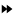 07.05T07.10T07.30S07.556T7T08.20T08.25T08.40S08.3508:45x09.20T09.25T09.50S10.10x12.5012.5513.1013.20x15.2015.2515.40S15.4515.55x6716.5517.0017.25S17.3517.45601  Skopun - Sandur - Dalur601  Skopun - Sandur - Dalur601  Skopun - Sandur - Dalur601  Skopun - Sandur - Dalur601  Skopun - Sandur - Dalur601  Skopun - Sandur - Dalur601  Skopun - Sandur - DalurDayFerrySkopunInni í DalSandurHúsavíkDalurx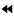 08.50T09.10T09.20T6709.1509.2509.35S09.55T10.05Tx10.1510.25S10.55T11.05Tx15.0015.1515.20x6716.1516.2516.35S16.5517.05x6717.4517:5518.05S18.25T18.30Tx19.4519.5020.05S20.25T20.35TT) Only by request on tel no 225901 before 21:00 the evening beforehand. T) Only by request on tel no 225901 before 21:00 the evening beforehand. T) Only by request on tel no 225901 before 21:00 the evening beforehand. T) Only by request on tel no 225901 before 21:00 the evening beforehand. T) Only by request on tel no 225901 before 21:00 the evening beforehand. S) Change Bus S) Change Bus Bus from ferry in SkopunBus from ferry in SkopunBus from ferry in SkopunBus to ferry in SkopunBus to ferry in SkopunBus to ferry in Skopun